              № 82			                          	      от «01» декабря 2020 годаО предоставлении разрешения на отклонение от предельныхпараметров разрешенного строительства, реконструкции объектакапитального строительства  	 В соответствии с Федеральным Законом от 06.10.2003 г.  № 131- ФЗ "Об общих принципах организации местного самоуправления в Российской Федерации ", Федеральным законом от 29.12.2004 г. № 191-ФЗ  «О введении в действие Градостроительного кодекса Российской Федерации, Уставом Верх-Ушнурского сельского поселения Советского муниципального района Республики Марий Эл, Правилами  землепользования  и застройки  муниципального  образования «Верх-Ушнурское сельское поселение», по результатам общественных  обсуждений  от 23.11.2020 года,                       Верх-Ушнурская    сельская   администрация    п о с т а н о в л я е т :Разрешить отклонение от предельных параметров разрешенного строительства, реконструкции объекта капитального строительства на земельном участке с кадастровым номером  12:08:1500101:17, площадью 5600 кв.м., расположенном по адресу: Республика Марий Эл, Советский район,      д. Энермучаш, ул. Энермучаш  д. 22  на  на юг до 2,7 м .Настоящее постановление обнародовать, а также разместить в информационно-телекоммуникационной сети Интернет официальный интернет-портал Республики  Марий Эл (адрес доступа:  mari-el.gov.ru).                    Контроль за исполнением настоящего постановления оставляю за собой.      Глава Верх-Ушнурскойсельской администрации                                                               В. Г. Ельмекеев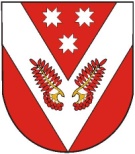 РОССИЙ ФЕДЕРАЦИЙМАРИЙ ЭЛ РЕСПУБЛИКЫСЕСОВЕТСКИЙ МУНИЦИПАЛ РАЙОНЫН УШНУР ЯЛ КУНДЕМАДМИНИСТРАЦИЙЖЕРОССИЙ ФЕДЕРАЦИЙМАРИЙ ЭЛ РЕСПУБЛИКЫСЕСОВЕТСКИЙ МУНИЦИПАЛ РАЙОНЫН УШНУР ЯЛ КУНДЕМАДМИНИСТРАЦИЙЖЕРОССИЙСКАЯ ФЕДЕРАЦИЯРЕСПУБЛИКА МАРИЙ ЭЛСОВЕТСКИЙ МУНИЦИПАЛЬНЫЙ РАЙОН ВЕРХ-УШНУРСКАЯСЕЛЬСКАЯ АДМИНИСТРАЦИЯРОССИЙСКАЯ ФЕДЕРАЦИЯРЕСПУБЛИКА МАРИЙ ЭЛСОВЕТСКИЙ МУНИЦИПАЛЬНЫЙ РАЙОН ВЕРХ-УШНУРСКАЯСЕЛЬСКАЯ АДМИНИСТРАЦИЯПУНЧАЛПУНЧАЛПОСТАНОВЛЕНИЕПОСТАНОВЛЕНИЕ